FOR IMMEDIATE RELEASEContact: GINA MOOREVP OF MARKETING (714) 490-7878Evriholder adds eco-friendly 100% Coconut Bristles line to Bamboo Naturals brandANAHEIM, CA March 2, 2019 - Evriholder Products is proud to announce the extension of its Bamboo Naturals collection with a new, environmentally-friendly line of Coconut-Fiber Cleaning Products. Composed of bamboo, coconut, sisal and hemp, the line’s compostable properties will decompose into carbon dioxide and water within 6-9 months, as opposed to 400 years for regular, conventional plastic. As a completely renewable source, the collection will also provide less energy and fewer greenhouse gases than any conventional cleaning items made from plastic – a win-win situation for the customer and the environment. Featuring a range of six cleaning items, all products’ bristles are made of durable and mildew-resistant coconut coir, the center fibrous husk of the fruit. Beautifully paired with natural bamboo handles and a 100% sisal and hemp rope for hanging, the collection is 100% eco-friendly:Dish Brush: Durable bristles provide superior scrubbing when cleaning pots, pans and dishes. Counter Brush: Effectively sweep dust and dirt from desk and counters.Floor Brush: Ideal for scrubbing all types of floors, tubs, tile walls and countertops.Heavy Duty Brush: Make scrubbing a breeze by efficiently removing tough dirt around your bathroom or kitchen. Its ergonomic handle allows you to easily apply pressure onto surfaces and remove all debris.Mini Dust Brush: Easily sweep small areas such as counters, desks, corners and crevices.Palm Brush: Designed with durable bristles and an ergonomic handle to fit in the palm of your hand.about evriholder products, LLCFounded in 1995, Evriholder Products, LLC designs, develops and manufactures products for the Kitchen, Cleaning, Storage & Organization, and Health & Beauty categories. Headquartered in Anaheim, CA, Evriholder continues to introduce truly innovative products to nearly all retail channels including specialty, mass merchants, supermarkets, hardware stores and many more! Evriholder will be located in booth N7119 at the 2019 International Home + Housewares Show.  Along with the Bamboo Naturals line of Coconut-Fiber Cleaning Products, they will display their other lines including “Copper Lane”, “Simply Served” and “Kitchen Spaces”.  For further information, contact Gina Moore at (714) 490-7878.  Product images available. MEDIA CONTACT:	Gina Moore	VP of Marketing	Evriholder Products 	E-Mail: ginam@Evriholder.com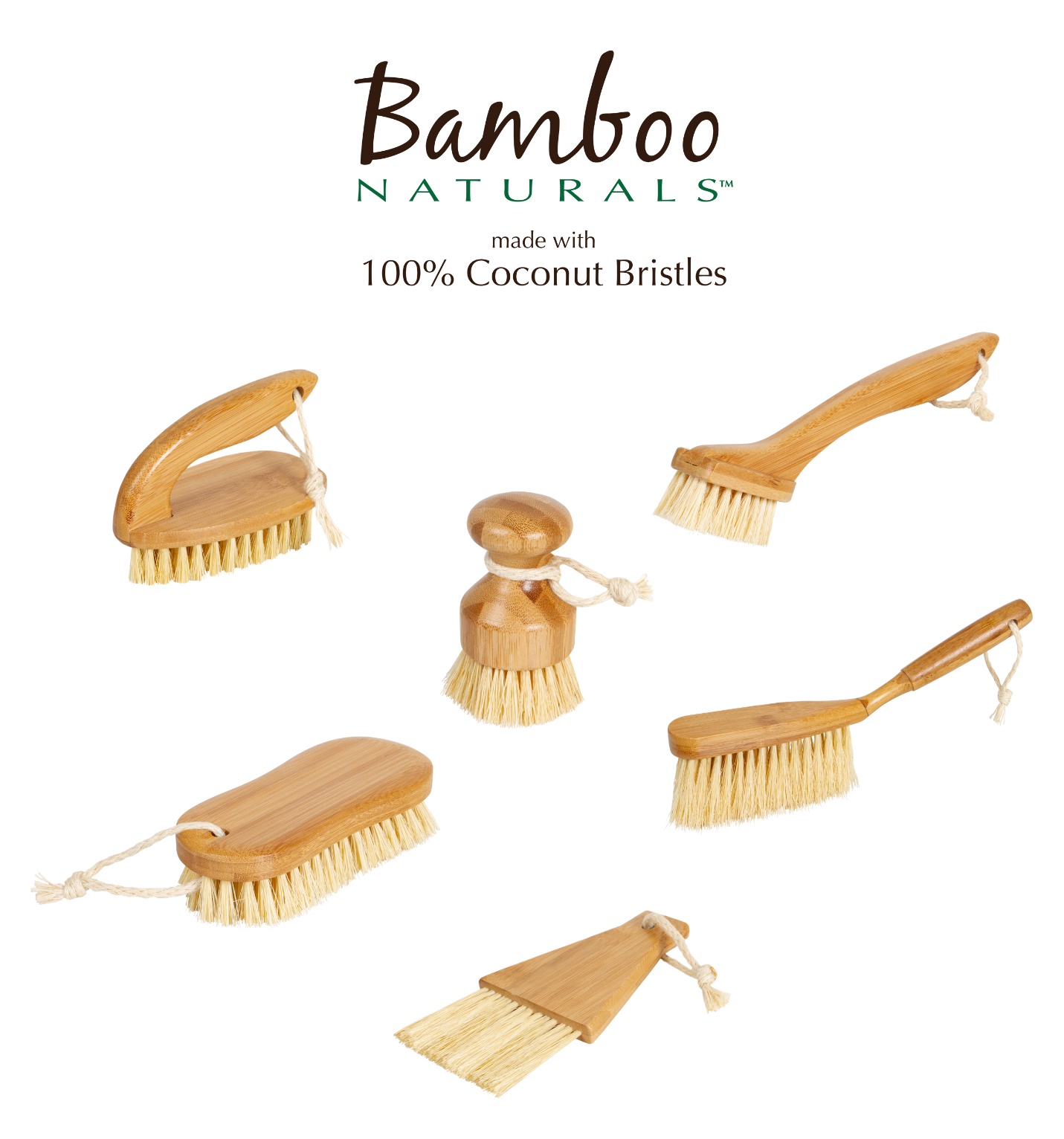 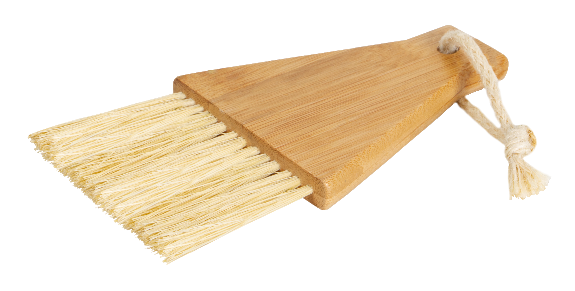 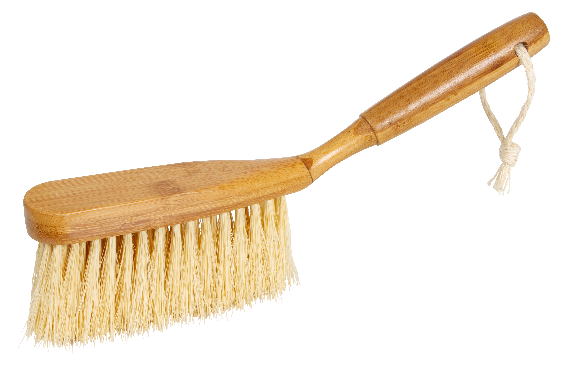 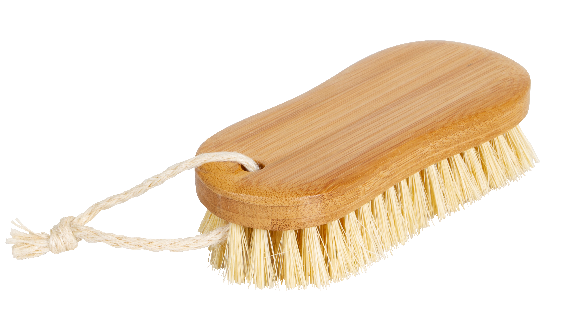 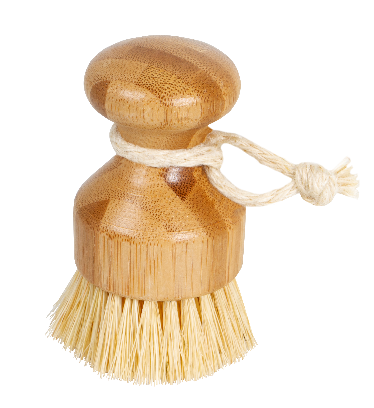 